Управление образования администрации Белгородского районаМуниципальное общеобразовательное учреждение«Северная средняя общеобразовательная школаБелгородского района Белгородской области» Развитие творческой активности младших школьников посредством организации коллективной деятельности на уроках изобразительного искусства Автор опыта:Коновалова Анастасия Алексеевна,учитель изобразительного искусстваМуниципальное общеобразовательное учреждение«Северная средняя общеобразовательная школаБелгородского района Белгородской области»Белгородский район 2021СОДЕРЖАНИЕРаздел I.Информация об опыте1.1. Условия возникновения и становления опыта Муниципальное общеобразовательное учреждение «Северная средняя общеобразовательная школа №2 Белгородского района Белгородской области» расположено на территории быстро развивающегося городского поселения «Поселок Северный». Вблизи расположены социокультурные, жилые и административные учреждения. В школе функционирует 53 класса, в 29 которых автор опыта ведет свою педагогическую деятельность в качестве учителя изобразительного искусства. Социальный статус семей, обучающихся школы неоднороден по составу и возрасту родителей, уровню образования, материального достатка, сфере деятельности. Образовательный процесс в школе организован в соответствии с требованиями ФГОС начального и основного общего образования. Образовательный процесс по учебному предмету «Изобразительное искусство осуществляется в соответствии с рабочей программой учителя, составленной на основе авторской программы под руководством Б.М. Неменского (УМК «Школа России») [Неменский, 2015].На современном этапе стремительного развития общества с учетом внедрения новых требований в систему образования на всех его уровнях, происходит переоценка положительных и отрицательных результатов в вопросах обучения и воспитания всесторонне развитой личности ребенка. В процессе изменения подхода к образованию происходит потребность поиска новых методов и форм работы, в которых общественный прогресс будет выступать в виде активного усвоения и приумножения личностью общекультурных норм и ценностей. Особое внимание в решении данного вопроса необходимо уделять именно уровню начального образования детей, ведь преимущественно на данном этапе возрастного звена происходит формирование фундамента личности, основой которого выступает мироощущение и мировоззрение. Важно отметить серьезность вопроса о пересмотре главных элементов детского художественного творчества, расширения свежих взглядов в данной области, где одной из ведущих функций будет выступать развитие именно творческих способностей личности. На сегодняшний день изучение только элементарных основ изобразительного искусства в процессе урочной системы, дает недостаточно глубокий анализ исследуемой проблемы. Необходим более углубленный, расширенный взгляд на его закономерности и более высокая степень овладения художественным мастерством. Стремление личности к постижению неизвестного, которое заложено природными данными, угасает из-за неактуальной, поверхностной формы построения урока, отсутствием грамотных методических рекомендаций, пособий. Современный урок изобразительного искусства еще не совсем адаптирован к нововведениям в образовательном пространстве, он требует модернизации. Для выявления условий эффективности развития творческой активности младших школьников на уроках изобразительного искусства, было проведена диагностика.  Так как творческая активность является неотъемлемой частью мыслительного и творческого процесса, на основании исследований В.И. Андреева и А.А. Кирсанова, с целью диагностики за основу были взяты креативный, мотивационный и деятельностный компоненты [Андреев, 2013].Единство данных компонентов творческой активности обусловлено их непрерывной взаимосвязью в процессе обучения и воспитания. Креативность является умением преодолевать шаблонное мышление, избежать стереотипы и решить задачу нетрадиционным способом. Мотивационная сфера характеризуется желанием активно заниматься творческой деятельностью, систематически проявлять инициативу, развивать интерес в области художественной деятельности, овладевать новыми знаниями, умениями и навыками. Деятельностный компонент выступает в качестве совокупности приемов и методов, умений и навыков владения художественными и выразительными средствами. Развитие выделенных компонентов творческой активности рассматривалось нами на высоком, среднем и низком уровнях. Для определения уровня творческой активности младших школьников были использованы следующие методики:1) фигурный тест Е. Торренса «Завершение фигуры» (Приложение 1);2) рисуночный тест Э. Вартегга «Круги» (Приложение 2);3) методика для выявления специфических способностей А. де Хаан, Г. Каф (Приложение 3).	Результаты диагностики на начальном этапе работы над опытом представлены на рисунке 1. Рис 1. Рис 1. Уровень развития творческой активности обучающихся экспериментального класса на констатирующем этапе экспериментаПроведенная диагностика показала, что уровень сформированности творческой активности, состоящий из креативного, мотивационного и деятельностного компонентов, у обучающихся на констатирующем этапе эксперимента находится на достаточно невысоком уровне. Выявлено, что 36% учащихся экспериментального класса имеют низкий уровень, 40% обучающихся проявили средний уровень сформированности творческой активности, только 24% учащихся продемонстрировали высокий уровень развития компонентов творческой активности. Анализ результатов, полученных в ходе проведенной диагностики свидетельствует о необходимости организации коллективной деятельности обучающихся на уроках изобразительного искусства. Что поспособствует созданию более интересного, живого урока, будет воспитывать у обучающихся сознательное отношение к учебному труду и, активизировать мыслительную деятельность, даст возможность многократно повторять и обобщать пройденный материал.Так возникла идея создания условий, при которых обучение в наибольшей степени будет способствовать развитию творческой активности младших школьников посредством организации коллективной деятельности на уроках изобразительного искусства.1.2. Актуальность опытаОсобую актуальность проблема развития творческой активности младших школьников посредством организации коллективной деятельности на уроках изобразительного искусства получила именно в процессе внедрения, реализации и апробации ФГОС нового поколения. Перед педагогом появляется главная задача – воспитать личность, способную активно познавать окружающую действительность и общество, имеющую потребность в самообразовании и саморазвитии. Одним из направлений решения данного вопроса выступает использование в процессе образования современных педагогических технологий, форм, методов и средств обучения, позволяющих не только активизировать учебный и творческий процесс ребенка, развивать познавательные способности, но и выстраивать учебное занятие в соответствии с требованиями федерального государственного образовательного стандарта начального образования. Особое внимание в решении данного вопроса необходимо уделять именно уровню начального образования детей, ведь преимущественно на данном этапе возрастного звена происходит формирование фундамента личности, основой которого выступает мироощущение и мировоззрение. Важно отметить серьезность вопроса о пересмотре главных элементов детского художественного творчества, расширения свежих взглядов в данной области, где одной из ведущих функций будет выступать развитие именно творческих способностей личности. К неотъемлемой части вопроса изучения предметов эстетического цикла в образовательном пространстве, можно отнести стремление выработать совершенно другой, новый взгляд на данную проблему, учитывая все требования, которые предъявляются к построению образовательной среды и педагогическому процессу в целом. На сегодняшний день изучение только элементарных основ изобразительного искусства в процессе урочной системы, дает недостаточно глубокий анализ исследуемой проблемы. Необходим более углубленный, расширенный взгляд на его закономерности и более высокая степень овладения художественным мастерством. Стремление личности к постижению неизвестного, которое заложено природными данными, угасает из-за неактуальной, поверхностной формы построения урока, отсутствием грамотных методических рекомендаций, пособий. Современный урок изобразительного искусства еще не совсем адаптирован к нововведениям в образовательном пространстве, он требует модернизации.   Проводя теоретический анализ трудов последних лет, необходимо уделить внимание актуальным вопросам активизации детского творчества. Следует отметить наработки и учебно-практические пособия С.Е. Игнатьева, С.П. Ломова, В.С. Кузина, Э.И. Кубышкиной, Т.А. Копцевой, Л.Б. Рыловой, Т.Я. Шпикаловой и многих других.  Необходимо уделить внимание и тому фактору, что авторы данных идей изучают творческую активность личности как отдельный сопровождающий элемент, активизирующий творческий процесс, но не как самостоятельную проблему [Вишнякова, 1980]. Анализ педагогического опыта доказывает, что в обучении изобразительному искусству приемы развития творческой активности младших школьников используются фрагментарно, непоследовательно, с недостаточным учетом возрастных особенностей и дидактической ситуации на уроке, без должного внимания к содержанию и характеру учебной деятельности. 	Коллективная форма обучения означает такую организацию обучения, при которой все участники работают друг с другом в парах, группах и данный состав периодически меняется. В итоге получается, что каждый член коллектива работает по очереди с каждым, при этом некоторые из них могут работать индивидуально.	Таким образом, коллективная деятельность имеет огромное значение в художественном воспитании младших школьников, является средством активизации развития их творческого потенциала, формирования и совершенствования навыков совместной работы, развития потребности в общении и интереса к изобразительной деятельности и творческой активности.Проведенный анализ изученной литературы, и педагогического опыта ОУ свидетельствует о том, что проблема создания условий для развития творческой активности остается во многом нерешенной и выявляет ряд противоречий:- между необходимостью формирования творческой активности личности на уроках изобразительного искусства и отсутствием конкретного учебно-методического материала, а значит и отсутствием целостной системы работы по данному направлению;- между требованием образовательной программы в условиях внедрения и апробации ФГОС нового поколения с целью успешного саморазвития и самообразования личности ребенка и низким уровнем заинтересованности обучающихся к предметам эстетического цикла.Содержание опыта работы по данной теме поможет преодолеть вышеназванные противоречия.1.3. Ведущая педагогическая идеяВедущая педагогическая идея опыта заключается в создании условий для развития творческой активности у детей младшего школьного возраста на уроках изобразительного посредством организации коллективной деятельности. 1.4. Длительность работы над опытомРабота над опытом охватывает период с апреля 2018 г. по январь 2021 г. и включает 3 этапа.I Констатирующий этап: апрель 2018 г. - май 2019 г. - выявление проблемы, возникновение идеи опыта, определение целей и задач, выбор методов и средств их решения, анализ литературы по проблеме,  диагностика, в ходе которой был установлен первичный уровень сформированности творческой активности младших школьников;II Формирующий этап: сентябрь 2019 г. - май 2020 г.  -  реализация условий процесса обучения в ходе которого разрабатывалась и реализовывалась работа по развитию творческой активности младших школьников посредством организации коллективной деятельности на уроках изобразительного искусстваIII Контрольный этап: сентябрь 2020 г. – январь 2021 г. - обобщение результатов, подведение итогов. 1.5. Диапазон опытаДиапазон опыта представлен комплексом творческих заданий и упражнений для организации коллективной деятельности обучающихся начальной школы в рамках уроков изобразительного искусства.1.6. Теоретическая база опытаДля установления характеристики понятия «творческая активность» необходимо отдельно и более детально рассмотреть термины «творчество» и «активность». Проблематика творческой деятельности всегда вызывала большой интерес у ученых. На первоначальном этапе к данной проблеме обращались философы, многочисленные попытки создать «теорию творчества» доказывают наличие с их стороны высокой степени интереса изучения данного вопроса. Аристотель, Платон, Шопенгауэр имели цель познать мир в процессе художественной интуиции. Ксенофонт, Сократ, Платон,                              Ф. Аквинский, Шеллинг, Н.А. Бердяев, В.С. Соловьев, старались определить философичность бытия через религиозность и эстетическую характеристику. Согласно философским учениям, «творчество – это неотъемлемая единица развития материи, формирование и преобразование ее новых элементов, в соответствии с возникновением которых преобразовывается и сама форма творчества» [цит. по: Ильину, 2000, 25]. Как подчеркивает А.И. Савенков, «не всякая деятельность есть творчество, но всякое творчество есть деятельность. Творчество наряду с личностью выступает, как элемент самобытный и индивидуальный, понятие «творчество» более обширно, чем понятие деятельность, процесс реализации творчества, как полноценного элемента личности происходит в деятельности, а деятельность в свою очередь является элементом творческого процесса» [Савенков, 2003, 29]. Активность – многогранное понятие, изучаемое в различных сферах наук. В учениях Платона и Аристотеля отражается большой интерес к данному понятию, философы работали над изучением устройства и характеристики активности, ведущей к познанию творческой деятельности человека. Термин «активность личности» трактуется, как «умение определить действительность, окружающую человека в его реальной жизни, в соответствии с личностными ценностями, взглядами и потребностями».Творческая активность является неотъемлемой частью творческой деятельности. Она выступает в качестве общения, способности принимать решения. Устойчивая и активная жизненная позиция индивидуума выражается в принципах, последовательности в формировании взглядов. Возможность творческого саморазвития напрямую зависит от степени проявления творческой активности, от уровня желания человека действовать, пользоваться своими индивидуальными особенностями, способностями, систематизировать и удовлетворять потребности в процессе саморазвития. Вопрос важности развития творческих способностей человека, как неотъемлемой части полноценной личности, способной к самоопределению и саморазвитию, сегодня становится очевидной. Творческая активность является важнейшим свойством личности, определяющим характеристику ее движения к самосовершенствованию, условием реализации себя как личности на всех этапах онтогенеза [Мухина, 2006]. Таким образом, изучено и определено понятие «творческая активность», которое состоит из двух основных понятий: «творчество» и «активность». Данные термины глубоко изучались и продолжают изучаться в таких сферах наук, как: педагогика, психология, философия, что отражено в научной литературе. Творчество рассматривается как деятельность, порождающая нечто качественно новое и отличающееся неповторимостью, оригинальностью, и общественно-исторической уникальностью. Активность личности рассматривается как деятельное отношение человека к миру, способность человека производить общественно значимые преобразования материальной и духовной среды на основе освоения общественно исторического опыта человечества. Следовательно, можно раскрыть сущность понятия творческой активности личности – это способность личности инициативно и самостоятельно преобразовывать опыт, ставить цели и задачи, выделять принципы, лежащие в основе идеи или действия, переносить полученные знания, умения и навыки из одной учебной области в другую. Способность личности к творческому саморазвитию зависит от степени проявления творческой активности, следовательно, от стремления человека к действию, к проявлению своих способностей, к удовлетворению потребностей в преобразовании и созидании самого себя. Для установления характеристики понятия «коллективная деятельность» необходимо отдельно и более детально рассмотреть термины «коллективная» и «деятельность».«Коллективная» - работа, которая планируется, организуется и реализуется в ходе общей совместной деятельности всех участников учебного коллектива с целью реализации поставленных задач и ведущей цели.  «Деятельность» - форма активности человека, направленная на познание им окружающей действительности. Таким образом «коллективная деятельность» - это форма организации деятельности обучающихся, направленная на взаимодействие коллектива, реализацию и развитие способностей ребенка, получение новых знаний, умений и навыков, при которой учитель выступает в качестве наставника и помощника при решении учебных целей и задач.  В методике преподавания изобразительного искусства известны три классификации коллективных форм изобразительной деятельности (М.Н.Турро; коллектив учителей-экспериментаторов по программе Б.М.Неменского; Т.С.Комарова и А.И.Савенков).По Т.С.Комаровой и А.И.Савенковой. мнению основе коллективной деятельности представлены три основные формы организации совместной деятельности, выделенные психологами: совместно-индивидуальная, совместно-последовательная, совместно-взаимодействующая. 1.7. Новизна опытаНовизна опыта заключается в применении разнообразных форм, средств и методов обучения при организации коллективной деятельности на уроках изобразительного искусства с целью развития творческой активности младших школьников.1.8. Характеристика условий, в которых возможно применение данного опытаМатериалы данного опыта могут быть полезны студентам педагогических специальностей, учителям начальных классов, учителям – предметникам области «искусства» с обучающимися младшего школьного возраста при планировании и организации учебного процесса.Раздел II. Технология описания опытаЦель данного педагогического опыта – создание условий для развития творческой активности младших школьников посредством организации разнообразных форм коллективной деятельности на уроках изобразительного искусства.Задачи: 1.   Изучить научно-методическую литературу по данному вопросу.2. Выявить уровень сформированности творческой активности у детей младшего школьного возраста.3. Разработать комплекс коллективных творческих заданий и упражнений с целью развития творческой активности обучающихся в рамках уроков изобразительного искусства.5. Определить эффективность проведенной работы путем контрольной диагностики. Методы реализации опытаПроблемный – решение поставленной задачи, создание творческого продукта.Словесный – активизация слухового восприятия творческого мышления, воображения.Наглядный – использование иллюстративного материала, видео-презентаций. Практический – выполнение упражнений, творческих заданий, продуктивная деятельность.Содержание работы по развитию творческой активности младших школьников посредством организации коллективной деятельности на уроках изобразительного искусства основано на реализации перечисленных принципов в таблице №1.Таблица №1Принципы работы по развитию творческой активности младших школьников посредством организации коллективной деятельности на уроках изобразительного искусства.Работа была организована поэтапно.I этап – констатирующий:- Изучена методическая литература по данной теме.- Подобран диагностический материал.- Выявлен начальный уровень развития творческой активности младших школьников.II этап – формирующий:  - Апробация разработанного в ходе подготовительного этапа методического материала.- Реализация условий процесса обучения в ходе которого разрабатывалась и реализовывалась работа по развитию творческой активности младших школьников через организацию коллективного труда на уроках изобразительного искусства и повышения эффективности творческой деятельности. III этап – контрольный:  - Обобщение результатов, подведение итогов.Формы организации учебной деятельности в рамках реализации опыта представлены на рисунке 2. Рис. 2 Совместно – индивидуальная деятельность -  обучающихся предполагает выполнение ребенком индивидуальной практической работы (творческой композиции, рисунка, аппликации или другого изделия), которая на завершающем этапе работы является частью общей коллективной работы. В начале урока ставится цель и задачи практического задания, обозначаются основные идеи, происходит согласование действий среди участников образовательного процесса в ходе реализации идеи практического задания (композиции, панно), а также планируется совместная работа обучающихся на каждом этапе урока. Например, на уроке по теме: «Волшебные фонари» в качестве индивидуального задания детям предлагаются заготовки шаблонов для выполнения композиции по теме урока. Ребенок самостоятельно выбирает любую форму, технику, цветовую гамму для выполнения задания, в процессе выполнения работы, обучающиеся свободны в своем творческом поиске по созданию композиции. На этапе подведения итогов практической работы и оценки творческой деятельности, ребятам предлагается разместить свои изделия на общее панно с целью создания единой композиции: «Вечерний город». Организовывается выставка работ, где каждый учащийся имеет возможность продемонстрировать итоговый результат своего творчества, выслушать мнение одноклассников о проделанной работе и выступить в качестве художественного эксперта, оценив совместную коллективную деятельность. (Приложение 4) Совместно-последовательная деятельность - подразумевает выполнение практического задания обучающимися по алгоритму: ученик         ученик        ученик, где результат продукта деятельности одного обучающегося прямым образом зависит от результативности других учеников. Это игровая учебно-игровая деятельность, в процессе которой каждый обучающийся подражает мастеру, выполняя роль художника-мастера. Совместно-последовательная деятельность на уроке проходит в два этапа:-   индивидуальная работа над элементом или частью общего задания;- последовательная работа на конвейере, связанная со сборкой, определенной технологической операцией последовательного монтажа коллективного изделия.Например, при выполнении задания на уроке: «Украшение и реальность», с целью постановки темы и учебной задачи обучающимся предлагается последовательная работа в группах при решении тематического кроссворда. Предварительно проводится жеребьевка с целью определения порядка участия каждого члена группы в данном задании. (Приложение 5).Совместно-взаимодействующая деятельность - предполагает одновременную совместную работу всех участников классного коллектива или постоянное согласование действий в ходе их совместной деятельности. Данная форма организации коллективной деятельности требует от обучающихся умения общаться в процессе совместной работы, сотрудничать, проявлять уважение, уметь отстаивать свою точку зрения, принимать мнение товарищей защищать собственные идеи в процессе согласования вопросов содержания и формы, использования материалов и техники исполнения работы.Например, на уроке по теме: «Школьный карнавал. (Обобщение темы)», детям предложено выполнить коллективное панно. По жеребьевке распределяются обязанности: одна творческая группа занимается оформлением фона бального зала, вторая творческая группа оформлением костюмов для дам в соответствии с трафаретами, третья творческая группа оформляет костюмы кавалеров. По окончанию всех процессов творческой деятельности формируется итоговое панно, состоящее из всех элементов заданий. (Приложение 6). При выборе темы, форм, методов и средств организации учебного процесса, а также методики коллективной изобразительной деятельности необходимо учитывать следующее:- место коллективной деятельности в тематическом плане и в структуре урока;- возрастные и психологические особенности обучающихся;- посильность задания и доступность изобразительной технологии его выполнения.Раздел IIIРезультативность опытаРезультативность представленного опыта отслеживалась в течение трех лет на констатирующем (апрель 2018г., – май 2019 г.) и контрольном этапах (сентябрь 2020 г. - январь 2021г.) повторная диагностика. Результаты педагогического мониторинга по развитию творческой активности младших школьников посредством организации коллективной деятельности на уроках изобразительного искусства с 2018 по 2021 учебные годы представлен на рисунке 3.Рис. 3Сравнительный анализ уровня развития творческой активности младших школьников по результатам педагогического мониторинга.Сравнительный анализ результатов констатирующего и контрольного этапов опытаНа основании данных, полученных в ходе контрольного этапа опыта работы над опытом, следует отметить, что после проведенной работы на формирующем этапе по развитию творческой активности младших школьников на уроках изобразительного искусства посредством организации коллективной деятельности, наблюдается положительная динамика по всем критериям диагностики. Креативный, мотивационный и деятельностный компоненты творческой активности личности, значительно увеличились или сохранили положительную динамику на всех оценочных уровнях. Интерпретация результатов и сравнительный анализ с данными констатирующего эксперимента показали положительные изменения. На констатирующем этапе детей с высоким уровнем развития творческой активности было выявлено мало, после проведения формирующего этапа опытной работы процент учащихся с высоким уровнем значительно увеличился.Результативность деятельности по обеспечению положительной динамики уровня творческой активности у обучающихся начальной школы подтверждается повышением качества показателей по итогам контрольной диагностики, а также улучшением качества совместной творческой деятельности. У детей активизировалось желание к коллективной работе, они более заинтересованы в общении, взаимодействии. Научились слушать и слышать друг друга, понимать и принимать мнение товарищей, отстаивать свою точку зрения, что позволяет сделать вывод о результативности проделанной работы. Библиографический списокАндреев В.И. Педагогика высшей школы. Инновационно-прогностический курс: учеб. пособие / В.И. Андреев. – Казань: Центр инновационных технологий, 2013. – 500 с. Бабанский Ю.К. Выбор методов обучения в средней школе / Под ред. Ю.К. Бабанского. – М.: Изд-во «Академия», 1981. – 200 с.Блонский П.П. Психология младшего школьника / Под ред. А.И. Липкиной, Т.Д. Марцинковской. – М.: Институт практической психологии; Воронеж: НПО «МОДЭК», 1997. – 574 с.Бодунов М.В. Структура формально-динамических особенностей активности личности / М.В. Бодунов // Вопросы психологии. 1977. – № 3. – С. 129.Вартегг Э. Уровневая диагностика личности. Рисуночный  тест  Э. Вартегга / Э. Вартегг, В.К. Калиненко. – М.: Смысл, 2006. – 239 с.Вишнякова Н.Ф. Развитие творческой активности младших школьников (на материале внеклассных занятий в условиях школ продленного дня): автореф. дисс. ... канд. пед. наук: 13.00.01                               / Н.Ф. Вишнякова. – М., 1980. – 112 с.Гузеев В.В. Методы и организационные формы обучения               / В.В. Гузеев. – М.: Педагогика, 2001. – 150 с.Ильин Е.П. Мотивация и мотивы / Е.П. Ильин. – СПб.: Питер, 2000. – 288 с.Ильин Е.П. Психология творчества, креативности, одаренности       / Е.П. Ильин. – СПб.: Питер, 2012. – 448 c.Мухина B.С. Возрастная психология / В.С. Мухина. 10-е изд., перераб. и доп. – М.: Академия, 2006. – 608 с.Неменский Б.М. Педагогика искусства. Видеть, ведать и творить: книга для учителей общеобразовательных учреждений / Б.М. Неменский. – М.: Просвещение, 2012. – 240 с.Неменский Б.Н. Изобразительное искусство. Рабочие программы. 1-4 классы: пос. для учителей общеобразоват. организаций / Б.М. Неменский, Л.А. Неменская, Н.А. Горяева и др. 5-е изд. – М.: Просвещение, 2015. – 128 c.Савенков А.И. Программа «Одаренный ребенок в массовой школе» / А.И. Савенков // Первое сентября. – 2003. – № 29. – С. 94-96.Федеральный государственный образовательный стандарт НОО. – М.: Просвещение, 2010. – 27 с.Чуракова Р.Г. Технология и аспекты анализ современного урока в начальной школе / Р.Г. Чуракова. – М.: Академкнига, 2011. – 112 с. Приложение к опыту Приложение №1 - Фигурный тест Е. Торренса «Завершение фигуры»;Приложение№2 -  Рисуночный тест Э. Вартегга «Круги»;Приложение№3 – Методика для выявления специфических способностей младших школьников А. де Хаан, Г. Каф (для учителей);Приложение №4 – Технологическая карта урока по изобразительному искусству на тему: «Волшебные фонари»;Приложение №5 – Задание к уроку изобразительного искусства во II классе по теме: «Украшение и реальность»;Приложение 6 -  Задание к уроку изобразительного искусства в III классе на тему: «Школьный карнавал. (Обобщение темы)».ПРИЛОЖЕНИЕ 1Диагностические методики для выявления уровня творческой активности младших школьниковФигурный тест Е. Торренсапредназначен для взрослых, школьников и детей от 5 лет, диагностика творческого мышленияЦель: диагностика креативного мышления. Ответы на все задания даются в виде рисунков и подписей к ним. Время выполнения задания не ограничено. Художественный уровень исполнения в рисунках не учитывается.Инструкция - описание к тесту Торренса, стимульный материал:Субтест: «Завершение фигуры». Дорисуйте десять незаконченных стимульных фигур. А также придумать название к каждому рисунку.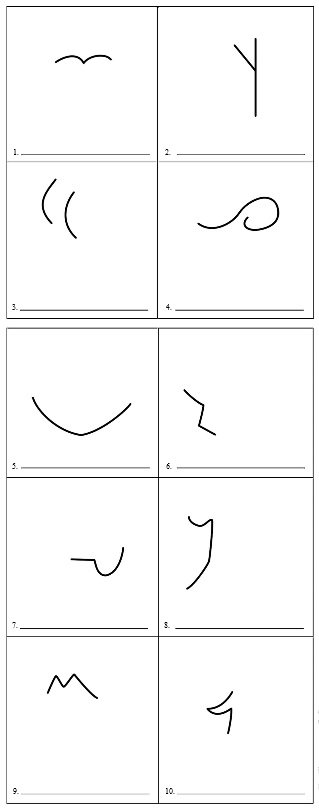 Обработка результатов:Обработка результатов всего теста предполагает оценку пяти показателей: «беглость», «оригинальность», «разработанность», «сопротивление замыканию» и «абстрактность названий».Ключ к тесту Торренса:«Беглость» - характеризует творческую продуктивность человека. Оценивается в соответствии со следующими правилами:1.      Для оценки необходимо подсчитать общее количество ответов (рисунков), данных тестируемым.2.      При подсчете показателя учитываются только адекватные ответы. Если рисунок из-за своей неадекватности не получает балл по «беглости», то он исключается из всех дальнейших подсчетов. Неадекватными признаются следующие рисунки: рисунки, при создании которых предложенный стимул (незаконченный рисунок или пара линий) не был использован как составная часть изображения, рисунки, представляющие собой бессмысленные абстракции, имеющие бессмысленное название, осмысленные, но повторяющиеся несколько раз рисунки считаются за один ответ.3.      Если две (или более) незаконченных фигур использованы при создании одной картинки, то начисляется количество баллов, соответствующее числу используемых фигур, так как это необычный ответ.«Оригинальность» - самый значимый показатель креативности. Степень оригинальности свидетельствует о самобытности, уникальности, специфичности творческого мышления тестируемого. Показатель «оригинальности» подсчитывается в соответствии с правилами:1.      Оценка за «оригинальность» основывается на статистической редкости ответа. Обычные, часто встречающиеся ответы оцениваются в 0 баллов, все остальные в 1 балл. Редко встречающийся рисунок оценивается в 2 балла. 2.      Оценивается рисунок, а не название!3.      Общая оценка за оригинальность получается в результате сложения оценок по всем рисункам. Список ответов на 0 баллов за «оригинальность»: Примечание: Если в списке неоригинальных ответов приводится ответ «лицо человека» и соответствующая фигура превращена в лицо, то данный рисунок получает 0 баллов, но если эта же незаконченная фигура превращена в усы или губы, которые затем становятся частью лица, то ответ оценивается в 2 балл.        «Абстрактность названия» - выражает способность выделять главное, способность понимать суть проблемы, что связано с мыслительными процессами синтеза и обобщения. Оценка происходит по шкале от 0 до 3. 0 баллов: Очевидные названия, простые заголовки (наименования), констатирующие класс, к которому принадлежит нарисованный объект. Эти названия состоят из одного слова, например, «Сад», «Горы», «Булочка» и т.п. 1 балл: Простые описательные названия, описывающие конкретные свойства нарисованных объектов, которые выражают лишь то, что мы видим на рисунке, либо описывают то, что человек, животное или предмет делают на рисунке, или из которых легко выводятся наименования класса, к которому относится объект - «Мурка» (кошка), «Летящая чайка», «Новогодняя елка», «Саяны» (горы), «Мальчик болеет» и т.п.          2 балла: Образные описательные названия «Загадочная русалка», «SOS», названия описывающие чувства, мысли «Давай поиграем»… 3 балла: абстрактные, философские названия. Эти названия выражают суть рисунка, его глубинный смысл «Мой отзвук», «Зачем выходить оттуда куда ты вернешься вечером». «Сопротивление замыканию» - отображает «способность длительное время оставаться открытым новизне и разнообразию идей, достаточно долго откладывать принятие окончательного решения для того, чтобы совершить мыслительный скачок и создать оригинальную идею». 2. Оценка от 0 до 2 баллов. 0 баллов: фигура замыкается самым быстрым и простым способом: с помощью прямой или кривой линии, сплошной штриховки или закрашивания, буквы и цифры так же равно 0 баллов. 1 балл: Решение превосходит простое замыкание фигуры. Тестируемый быстро и просто замыкает фигуру, но после дополняет ее деталями снаружи. Если детали добавляются только внутри замкнутой фигуры, то ответ равен 0 баллов. 2 балла: стимульная фигура не замыкается вообще, оставаясь открытой частью рисунка или фигура замыкается с помощью сложной конфигурации. Два балла так же присваивается в случае, если стимульная фигура остается открытой частью закрытой фигуры. Буквы и цифры - соответственно 0 баллов.«Разработанность» - отражает способность детально разрабатывать придуманные идеи. Принципы оценки: 1. Один балл начисляется за каждую существенную деталь рисунка, дополняющую исходную стимульную фигуру, при этом детали, относящиеся к одному и тому же классу, оцениваются только один раз, например, у цветка много лепестков - все лепестки считаем, как одну деталь. Например, цветок имеет сердцевину (1 балл), 5 лепестков (+1 балл), стебель (+1), два листочка (+1), лепестки, сердцевина и листья заштрихованы (+1 балл) итого: 5 баллов за рисунок.        2. Если рисунок содержит несколько одинаковых предметов, то оценивается разработанность одного из них + еще один балл за идею нарисовать другие такие же предметы. Например, в саду может быть несколько одинаковых деревьев, в небе - одинаковые облака и т.п. По одному дополнительному баллу дается за каждую существенную деталь из цветков, деревьев, птиц и один балл за идею нарисовать таких же птиц, облака и т.п.3. Если предметы повторяются, но каждый из них имеет отличительную деталь, то необходимо дать по одному баллу за каждую отличительную деталь. Например, цветов много, но у каждого свой цвет - по одному новому баллу за каждый цвет.       4. Очень примитивные изображения с минимальной «разработанностью» оцениваются в 0 баллов. Интерпретация результатов теста Торренса. Просуммируйте баллы, полученные при оценке всех пяти факторов («беглость», «оригинальность», «абстрактность названия», «сопротивление замыканию» и «разработанность») и поделите эту сумму на пять. Полученный результат означает следующий уровень креативности по Торренсу: 30 - 39 – ниже нормы 40-65 – средний показатель70 и более – высокий показательПРИЛОЖЕНИЕ 2Рисуночный тест Э. Вартегга «Круги»Данная диагностическая методика позволяет определить исходный уровень учебной мотивации, который формируется в процессе наблюдения за творческой и художественной деятельностью обучающегося. Методика направлена на изучение невербального компонента креативности. Может проводиться как в групповой, так и в индивидуальной форме. Выдается бланк с 20 кругами (диаметр - 3 см.).Инструкция: на бланке нарисовано 20 кругов. Ваша задача состоит в том, чтобы нарисовать предметы и явления, используя круги как основу. Рисовать можно как вне, так и внутри круга, использовать один круг для рисунка. Подумайте, как использовать круги, чтобы получились оригинальные рисунки. Под каждым рисунком напишите, что нарисовано. Рисовать надо слева направо. На выполнение задания дается 5 минут. Не забывайте, что результаты вашей работы будут оцениваться по степени оригинальности рисунков.Обработка результатовС целью подсчета балов и выявления показателя «креативность мышления» рисунки группируются по классам:• природа;• предметы быта;• наука и техника;• спорт;• декоративные предметы (не имеющие практической ценности, использующиеся для украшения);• человек;• экономика;• Вселенная.За каждый редко встречающийся рисунок - 2 балла.Критерии оценивания результатов: - 0 – 3 балла – низкий уровень – в ходе выполнения практического задания ребенок демонстрирует низкую учебную мотивацию, не проявляет познавательного и творческого интереса, нет стремления качественно выполнить работу, создает 1-3 образа, предмета, не прорисовывает детали, делает изображения стандартной формы;- 4 - 8 баллов – средний уровень – ребенок демонстрирует средний уровень учебной мотивации, проявляет познавательны и творческий интерес, формально решает творческие задачи. Создает 5 – 10 оригинальных образов, Задача оригинальности решается в каком-либо определенном аспекте цветовой гаммы, технике исполнения, форме изображаемого объекта. - 9 и более баллов – свидетельствует о высоком уровне сформированности мотивационного компонента. Ребенок демонтирует высокую степень заинтересованности, познавательный интерес в процессе выполнения задания, им предлагаются нестандартные формы и способы мышления при решении практической задачи. Практически все фигуры данные в задании преобразованы в оригинальные образы, ребенок умеет работать с художественными материалами в разнообразных техниках. 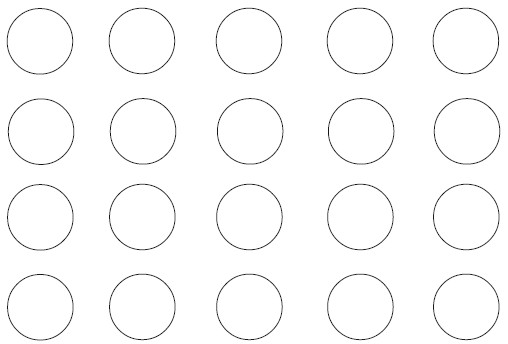 ПРИЛОЖЕНИЕ 3Методика для выявления специфических способностей младших школьников А. де Хаан, Г. Каф (для учителей)
        Инструкция: обучающимся предлагается лист бумаги с эскизом пейзажа, практическая задача ребенка – изобразить композицию согласно образцу и оформить представленное изображение в цвете.Вам даны критерии для оценки специфических способностей младшего школьника. Понаблюдайте за ребенком в процессе художественной деятельности или проведите анализ его рисунков. При этом следует обратить внимание на следующие особенности:владение техническими навыками рисования;умение передавать форму, величину предметов и объектов;умение выделить смысловой, зрительный и композиционный центр;умение передавать цвета и оттенки изображаемых предметов;умение передавать выразительность цвета;Оцените признаки в баллах (от 2 до 5). Если какая-то характеристика особенно подходит ребенку, поставьте 5 баллов, если она выражена только хорошо – 4 балла и т.д. Обычно оценка ниже 2 баллов не ставится.Эскиз: 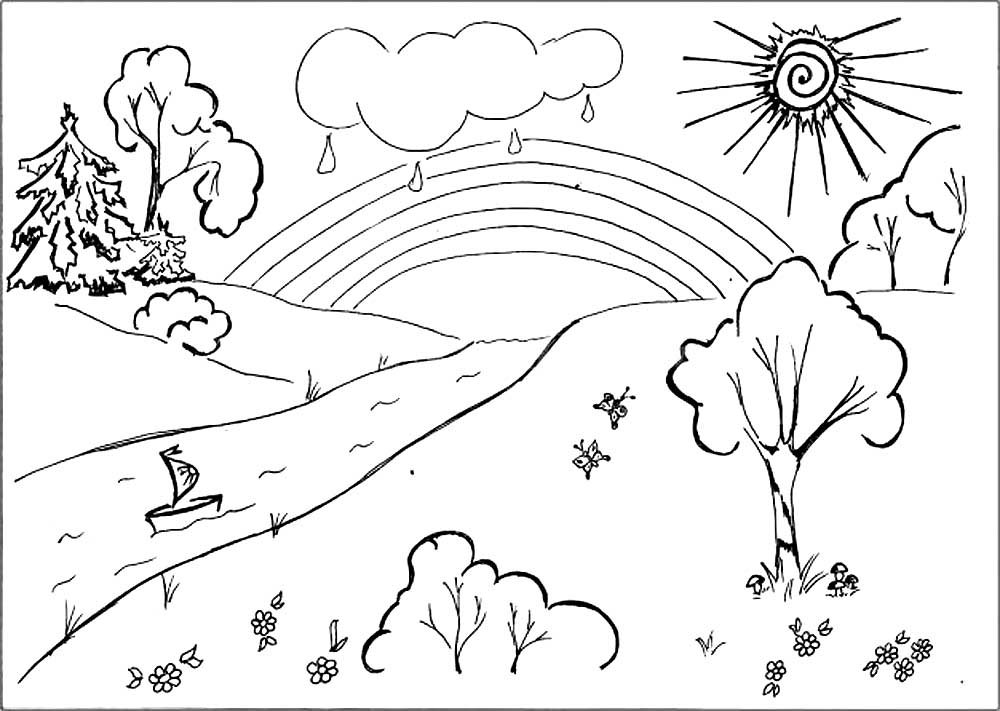 ПРИЛОЖЕНИЕ 4Организационная структура урокаПРИЛОЖЕНИЕ 5Задание к уроку изобразительного искусства во II классеТема урока: «Украшение и реальность»Рекомендации: дети работаю в группах. Последовательность выполнения коллективной работы определяется по жеребьевке. В качестве задания получают кроссворд, который необходимо отгадать и назвать главное слово. Задание: отгадать загадки, записать слова.  Тихо, не спеша ползу, домик на себе везу… Шевелились у цветка, все четыре лепестка. Я сорвать его хотел, он взлете и улетел…Чьи рисунки на окне, как узор на хрустале? Щиплет каждого за нос зимний дедушка…С неба падает зимой и кружится над землей, легкая пушинка, белая… Не похожа на иголки, а упала тоже с елки…Жёлтый берет на небе одет…В белом бархате деревня – и заборы и деревья, а как ветер нападает, этот бархат отпадает…Пушистая вата, плывет куда-то, чем вата ниже, тем дождик ближе…Ее всегда в лесу найдешь – пойдешь гулять и встретишь, стоит колючая как еж, зимою в платье летнем…КЛЮЧИ 1.  Тихо, не спеша ползу, домик на себе везу (улитка);  Шевелились у цветка, все четыре лепестка. Я сорвать его хотел, он взлете и улетел (бабочка);Чьи рисунки на окне, как узор на хрустале? Щиплет каждого за нос зимний дедушка (мороз); С неба падает зимой и кружится над землей, легкая пушинка, белая (снежинка); Не похожа на иголки, а упала тоже с елки (шишка); Жёлтый берет на небе одет (солнце);В белом бархате деревня – и заборы и деревья, а как ветер нападает, этот бархат отпадает (иней);Пушистая вата, плывет куда-то, чем вата ниже, тем дождик ближе (туча);Ее всегда в лесу найдешь – пойдешь гулять и встретишь, стоит колючая как еж, зимою в платье летнем (ель). ПРИЛОЖЕНИЕ 6Задание к уроку изобразительного искусства в III классеТема урока: «Школьный карнавал. (Обобщение темы)»Рекомендации: предварительно подготовить ватманы формата А1. Разделить обучающихся на творческие группы по жеребьевке или желанию. Задание: 1 творческая группа на ватмане формата А 1 оформляет фон бального зала;		2 творческая группа по представленным шаблонам украшает и оформляет в цвете бальные наряды дам; 		2 творческая группа по представленным шаблонам украшает и оформляет в цвете бальные костюмы кавалеров.По завершению работы оформляется коллективное панно «Школьный карнавал» 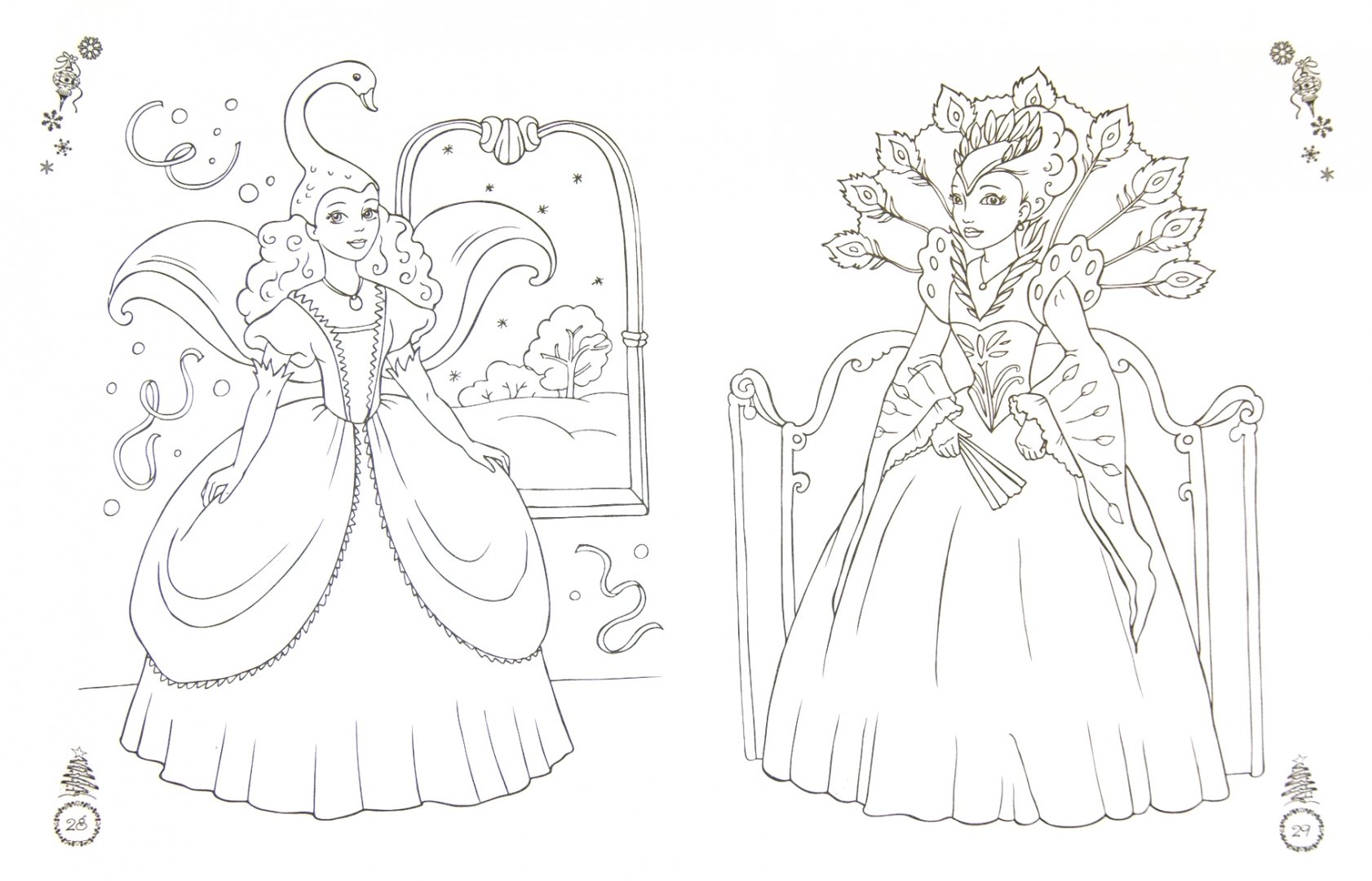 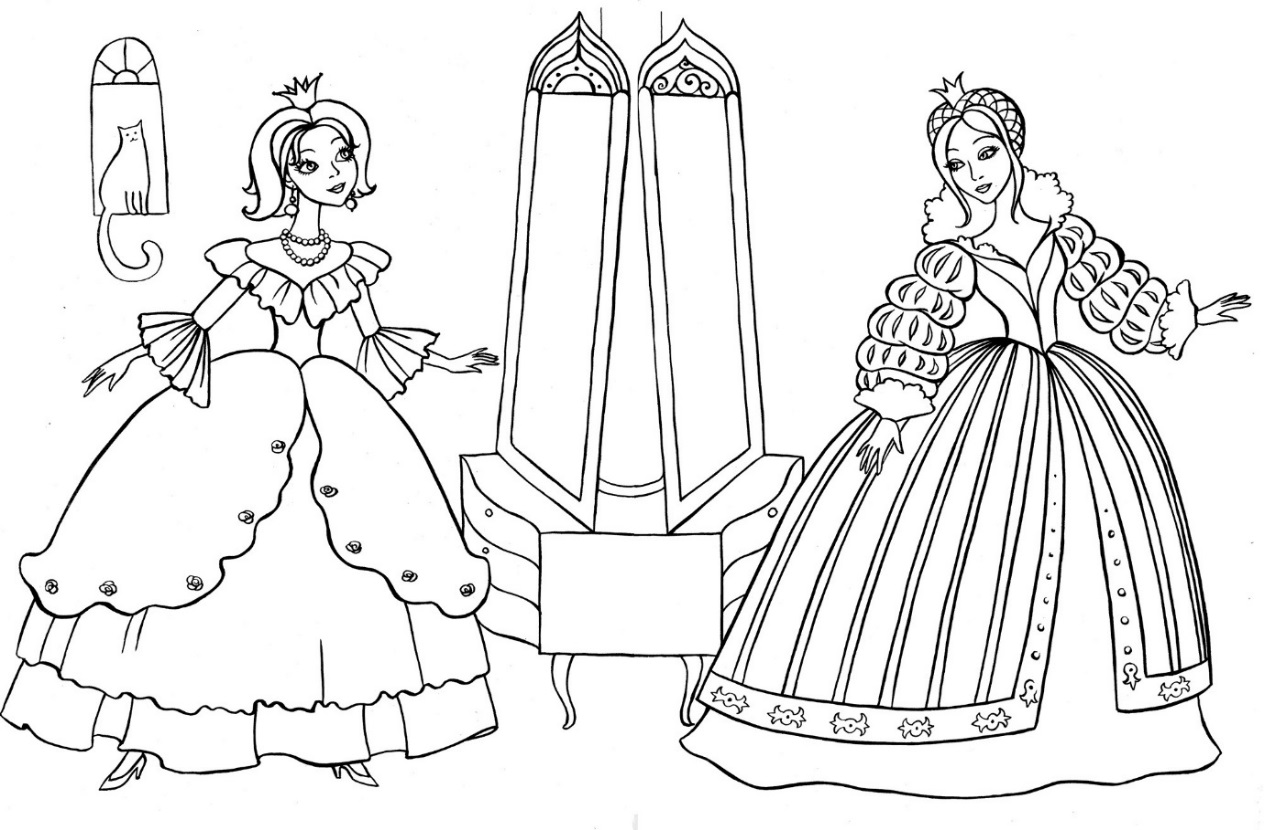 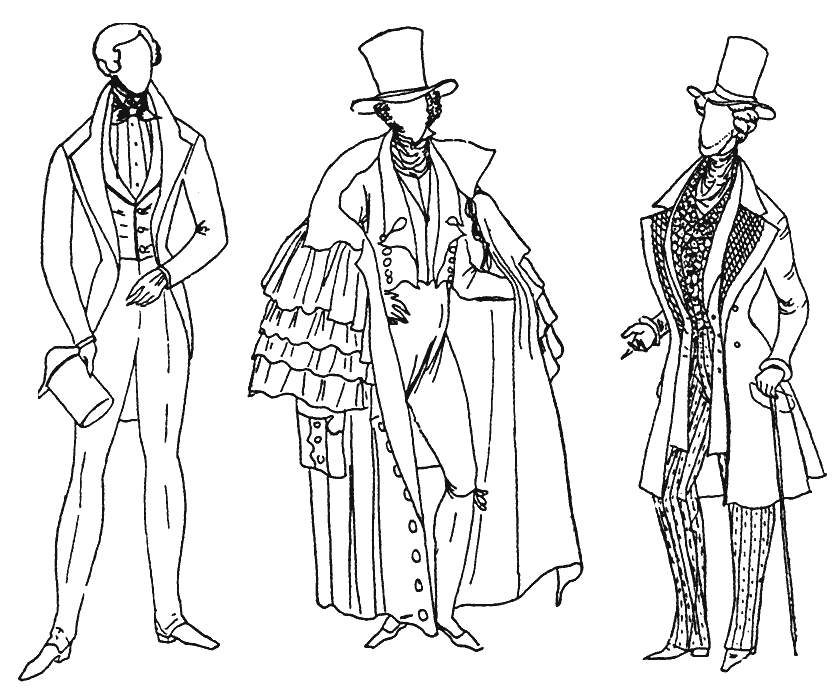 1.Информация об опыте…………………….……………..………….32.Технология опыта …………………………………..………………113.Результативность опыта ……………………………………………164.Библиографический список ………………………………………..175.Приложение к опыту………………………………………………..18принципсодержаниеПринцип психологической комфортностисоздание особой предметно – развивающей среды, обеспечивающей эмоционально – комфортные условия образовательного процессаПринцип деятельностикаждое новое знание вводится не в готовом виде, а через процесс самостоятельного «открытия» ребёнком исполнительских способностейПринцип систематичности и последовательностипоследовательность заданий с учетом их возрастающей сложности.Принцип доступности обученияучет возрастных особенностей, уровня знаний, умений и навыков в области учебного предмет. Принцип актуальности дидактического материалаактуальные формулировки дидактических задач, наглядные пособия и др.Принцип индивидуального, дифференцированного подхода к воспитанникамучет индивидуального уровня и темпа развития обучающегося, интересов, наклонностей и способностей.Ориентировка учителя на успешность ребенказадания предлагаются таким образом, чтобы ребенок обязательно выполнил их, справился с предложенной задачей, добился успеха.Принцип вариативностипредоставляет ребёнку право собственного выбора действияПринцип непрерывностиобеспечивает преемственные связи на уровне содержания, методологии и методики обучения сочинительству на всех ступенях образования.Тема урокаВолшебные фонариЦели 
деятельности 
педагогаОбратить внимание учащихся на элементы украшения города – фонари, учить создавать образ изделия, выполнять проект рисунка уличного архитектурного изделия, развивать умение анализировать изделие, сравнивать, самостоятельно планировать собственную деятельность; воспитывать интерес к творческой работе.Тип урокаКомбинированный Планируемые 
образовательные 
результатыПредметные: познакомятся с видами фонарей; научатся выполнять проект – рисунок изделия.Метапредметные универсальные учебные действия (УУД): познавательные – научатся осознанно читать тексты с целью освоения и использования информации; регулятивные – научатся осуществлять итоговый контроль деятельности («что сделано») и пооперационный контроль («как выполнена каждая операция, входящая в состав учебного действия»); коммуникативные – научатся слушать учителя, инициативно сотрудничать в поиске и сборе информации.Личностные: ответственно относятся к учебе, имеют мотивацию к учебной деятельностиМетоды и формы 
обученияОбъяснительно-иллюстративный, практический; индивидуальная, фронтальная, групповая. Основные понятия и терминыФонариНаглядно-демонстрационныйматериалМультимедийная презентация по теме, образец изделия.Примерный видеоряд по теме «Волшебные фонари города Белгорода»:ОборудованиеУчебник, альбом, листы, краски, кисти, вода. Этапы 
урокаОбучающие 
и развивающие компоненты, задания 
и упражненияДеятельность учителяДеятельность 
учащихсяФорма организации 
взаимодействия на урокеУниверсальные 
учебные действияПромежуточный 
контрольI. Организационный моментПодготовка 
к усвоению материала.Сообщение темы урокаПроверяет готовность обучающихся к уроку.Волшебный фонарик я в руки возьмуИ света частицу в него помещуМир наших фантазий, мир нашей мечты,Волшебный фонарик, ты нам покажи!– Прекрасен наш город вечером, когда мерцают многочисленные цепочки огней. В свете фонарей здания, улицы становятся немного таинственнымии загадочными. А днем старинные фонари удивляют прохожих своим прекрасным оформлением. Каждый из них – неповторимое украшение города.Сегодня на уроке вы рассмотрите самые разные виды уличных фонарей и сами создадите рисунок – проект этого прекрасного изделия.Слушают учителяФронтальнаяЛичностные: ответственно относятся к учебе, имеют мотивацию к учебной деятельности.Регулятивные: принимают 
и сохраняют учебную задачуУстные ответыII. Изучение нового материалаРабота с учебником(с. 60–61), рассказс просмотром мультимедийной презентации «Волшебные фонари Петербурга»Организует работу в группах по составлению эскиза уличного фонаря для разных участков города:1 группа: школьный уличный фонарь;2 группа: уличный фонарь для парка;3 группа: уличный фонарь для цирка;4 группа: уличный фонарь для детского кафе;5 группа: уличный фонарь для современного города;6 группа: уличный фонарь для театра.  (Презентация. Слайды 2–10.)Видеоролик «Конструкция и назначение уличного фанаря»– Опишите форму фонарей.– Поделитесь впечатлениями от просмотра, расскажите об устройстве фонарей, их основных деталях.– В темное время суток трудно представить город с неосвещенными улицами. Однако раньше все было именно так. Города были погружены во тьму, и впервые в России уличное освещение было включено в Санкт-Петербурге в 1706 году в честь победы над шведами. Затем фонари начали включать по случаю различных праздников, и только к 1718 году перед Зимним дворцом установили светильники, работающие на постоянной основе. Количество фонарей постепенно увеличивалось, но онибыли масляными. Вечером фонарщики включали фонари, а к утру гасили. Потом масляные фонари заменили газовые, а затем настала эра электрических фонарей. Интересно, что первый в мире уличный электрический фонарь появился именно в Санкт-Петербурге 11 сентября 1873 года. Фонарь был установлен и зажжен на Одесской улице русским электротехником Лодыгиным Александром Николаевичем, который был удостоен за это Ломоносовской премии. В настоящее время на Одесской улице можно увидеть памятник фонарщику, мемориальную доску, а также Музей фонарей под открытым небом. Фигуру фонарщика отлили 
из чугуна. Мужчину, придерживающего бутылкуу пояса и опирающегося на лестницу, усадили на тротуарном ограждении прямо в том месте, где зажегся первый электрический светильник. Пусть знают современники, что не всегда на улицах были электрические фонариСлушают учителя, работают с учебником, рассматривают иллюстрации, анализируют информацию, делятся впечатлениями делают выводыГрупповаяЛичностные: положительно относятся к учебной деятельности, воспринимают речь учителя, выражают положительное отношение к процессу познания.Познавательные: строят осознанное и произвольное речевое высказывание в устной форме о фонарях, своих впечатлениях, извлекают информацию из текста и иллюстраций учебника, анализируют ее; осуществляют поиск информации из разных источников, расширяющей и дополняющей представление о старинных фонарях.Коммуникативные: слушают учителя и одноклассников, сотрудничают в поискеи сборе информации, отвечают на вопросы, делают выводы; участвуют в коллективных обсуждениях, строят речевые высказывания.Регулятивные: принимают 
и сохраняют учебную задачу, удерживают цель деятельности до получения ее результатаУстные ответыIII. Творческая практическая деятельностьБеседа «Чтомы будем делать?».Работа с учебником(с. 62)– При просмотре презентации вы могли заметить, что форма фонаря может быть разной: круглой, в виде колокольчика, цилиндра и др. Кроме того, фонарь украшают различными деталями: завитушками, фигурками животных и людей и др.– Почему же художник в одном случае делает фонарь «строгим», без украшений, а может пофантазировать и придумать очень необычный, сказочный фонарь?– Будут ли отличаться фонари, освещающие входв театр или сквер?– Вы сегодня создадите свой фонарь, придумаете его образ.– Проект – рисунок фонаря может быть любой формы и размера, не забывайте добавлять ажурные ограды. Можно воспользоваться шаблонами. Анализируют готовое изделие, информацию, слушают учителя, отвечают на вопросы, проговаривают последовательность работы, анализируют педагогическое изделиеи составляют план работы над нимФронтальнаяЛичностные: сориентированы на плодотворную работу на уроке.Коммуникативные: понимают смысл заданий учителя и принимают учебную задачу.Регулятивные: удерживают цель деятельности до и после получения ее результата; выстраивают последовательность необходимых операций (алгоритм действий).Познавательные: анализируют план работы, выделяя 
основные этапы и приемы составление проекта - рисункаУстные ответыФизкультминутка Разомнемся, отдохнём и приступим к работе  Просматривают видеоролик, повторяют движенияФронтальнаяВыполняют упражненияПрактическое заданиеУчитель контролирует приемы работы с инструментами. Наблюдает, советует, отвечает на вопросы учащихся, помогает затрудняющимся в выполнении задания.– Изобразите уличный фонарь- Вырежете уличный фонарь - Приклейте уличный фонарь на фон улицы Выполняют заданиеИндивидуальнаяРегулятивные: умеют осуществлять контроль деятельности («что сделано», «как выполнена каждая операция, входящая в состав учебного действия»).Личностные: сориентированы на плодотворную работу на урокеВыполнение проекта – рисунка изделияIV. Выставка и оценка творческих работ Выставка 
и презентация работ. Обобщение полученных на уроке сведений, оценивание результатов работыУчитель организует обсуждение выполненных работ, их презентацию, оценивание. Комментирует качество выполненной работы. (Критерии оценивания работ – аккуратность, цветовое решение, оригинальность и т. д.) Рассматривают выполненные изделия, оцениваютих. Слушают учителя, отвечают на вопросыФронтальнаяЛичностные: обладают первичными умениями оценки работ и ответов одноклассников на основе заданных критериев.Регулятивные: оценивают свою работу на уроке, умеют адекватно воспринимать информацию учителя или товарища, содержащую оценочный характер отзыва о работе на уроке.Коммуникативные: излагают свое мнение и аргументируют свою точку зренияОценивание учащихся.V. Итоги урока. РефлексияОрганизует беседу по вопросам:– Что нового вы узнали на уроке?– Все ли вам удалось в этом задании?– Что не удалось? Почему?ФронтальнаяЛичностные: обладают первичными умениями оценки работ и ответов одноклассников на основе заданных критериев.Регулятивные: оценивают свою работу на уроке, умеют адекватно воспринимать информацию учителя или товарища, содержащую оценочный характер отзыва о работе на уроке.Коммуникативные: излагают свое мнение и аргументируют свою точку зренияУстные ответыДомашнее заданиеОбъясняет задание.– Во время прогулок найдите в городе старинные фонари и сфотографируйте их.– Выполните задание в учебнике (с. 60–63)Слушают учителяИндивидуальнаяЛичностные: обладают первичными умениями оценки работ и ответов одноклассников на основе заданных критериев.Регулятивные: оценивают свою работу на уроке, умеют адекватно воспринимать информацию учителя или товарища, содержащую оценочный характер отзыва о работе на уроке.Коммуникативные: излагают свое мнение и аргументируют свою точку зренияНаблюдение1234567891УЛИТКА2БАБОЧКА3МОРОЗ4СНЕЖИНКА5ШИШКА6СОЛНЦЕ7ИНЕЙ8ТУЧИ9Е ЛЬ